NBS Specification: 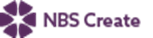 This product is associated with the following NBS Create clause:90-05-20/306 Floor gulliesNBS Specification: 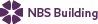 This product is associated with the following NBS clauses:R11 Above ground foul drainage systems 315 FLOOR DRAINSProduct Specification: KENT KVT170 (SQPF) - Commercial Gully (High Footfall)
    • Manufacturer: Kent Stainless      Web: www.kentstainless.com      Email: info@kentstainless.com      Tel: +44 (0) 800 376 8377      Fax: +353 53 914 1802      Address: Ardcavan Works, Ardcavan Co Wexford, Ireland    • Product reference: KENT KVT170 (SQPF) - Commercial Gully (High Footfall)
    • Manufacturer: Kent Stainless    • Material: Grade 1.4301 (304) stainless steel /Grade 1.4401 (316) stainless steel     • Finish: Satin     • Outlet: 110mm     • Strainer: Not required /Required 